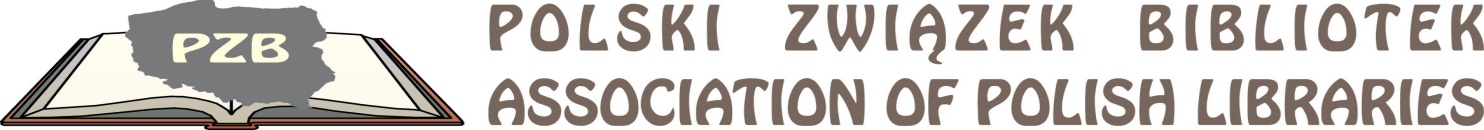 18 LAT PZBLista uczestnikówAdamska EwaBrodowska KrystynaDąbrowska JolantaDerda EwaForusińska MagdalenaGreczycho KrystynaGrzanka BeataKabat Georgijewa ElwiraKapusta Ewa Kindrys NadiyaKondras JerzyKrajewski JanKrakowiak KrystynaKrólik MarcinKucharska Maria Leśniak TeresaLuhova LarysaPajda JoannaPaździerz AndrzejRomanik MieczysławRusek MałgorzataSkwara AgnieszkaStefańczyk EwaStrączyńska IzabelaSzatan ElzbietaSzymanowska AldonaTaciak KrzysztofTrzmiel EwaUrbański MarekWnukiewicz MagdalenaWojtczak RenataYazhynska Olha